stoep			steel			blaas			Ik ben nu al groot.			Ik stap door de stad.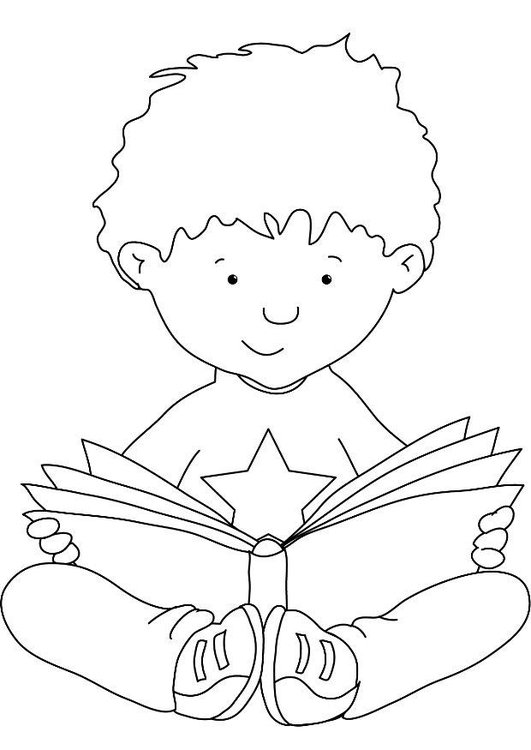 stoel			steek			blaat			Hier is de stoep.			Ik geef een brief aan de juf. stoer			steen			blaar								Zij staat bij de klas.									Ik steek de straat over.groep			braaf			sla			Weer naar de klas.			Ik ben bruin van de zon.groen			brief			slof								Daar is de trap naar de klas.groei			bruin			slip			Daar staat de stoel.			Er is een kras op het raam.			broer						Ik voel me stoer.groot			klein			krijt			Maar ik ben ook braaf.		Ik blaas het stof weg.graag			klas			krom			Ik zit op de stoel.			Waar is mijn stoel?groen			kleur			kras			Wie zit er bij mij?	gras	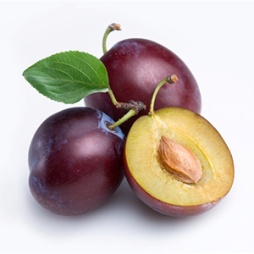 trein			stad			praat				Mijn stoel is groen.trom			stof			pruim				En wie is mijn buur?tram			staat			prijs			